
Foundation of God’s Promise
Sermon 5 of 9
“When Prediction and Hope Point to Jesus”
Job 19:23-27
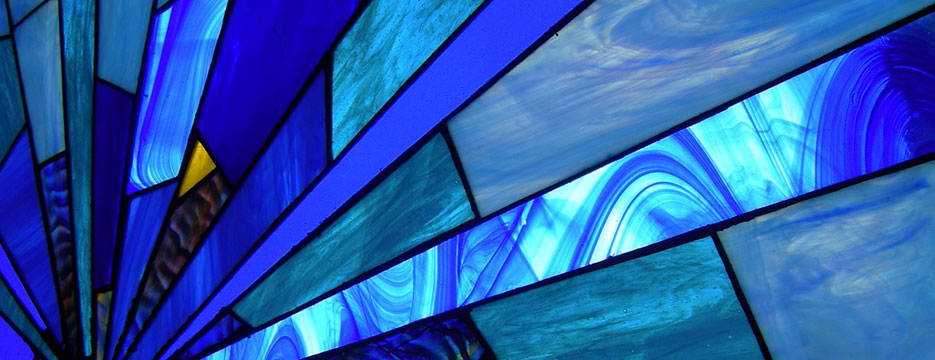 Pastor Bradford Laubinger		May 26, 2019
Introduction: Today we will see that scripture teaches two ways you can see your suffering in the light of a God controlled eternity.  Notes:Those who suffer have ___________________ of the Redeemer. Vv. 23-25Written in ______________________ Vv. 23-24Revealed _______________________ V. 25Notes:Those who suffer have certainty of _____________ the Redeemer. Vv. 26-27At the ________________ of all things v. 26In their own _________________ v. 27Notes: